                                    CURRICULUM VITAERace                       :           AfricanDate of Birth        :          18 June 1992Home Language  :          SwatiMarital Status      :         SingleNationality            :         South AfricaOther languages  :         English    (Speak, read, write)                                           Afrikaans (speak, read, write)Health                    :          GoodQUALIFICATIONS AND EDUCATIONEducation                        :           Grade 12 - 2012 Institution                       :           Hoerskool AkasiaSubjects                           :           English                                                       Life Science                                                       Afrikaans                                                       Life Orientation                                                       Business Studies                                                       Mathematical Literacy and                                                       Geography Previous Institution        :          CTU Training solutions.Achievements                  :          International qualification in c#                                                       National assessmentNational Certificate         :         Information Technology Assessment                                                      System developer                                                      Web developer Key performance area     :       Developing Attended Microsoft Computer ConferenceEMPLOYMENT HISTORYPosition                            	:	Sales ManagementName of Employment   	:	Easy IT solutionKey Performance            	:	Computer UpgradePosition 			:	Web developerName of Employment	:	Supabets SAKey Performance 		:	designing websitePeriod			:	Up to dateFirst Name of Application CV No: 1670472Whatsapp Mobile: +971504753686 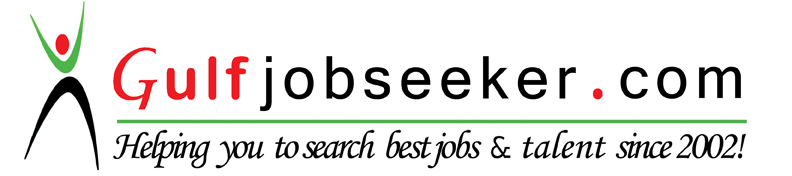 